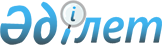 Қазақстан Республикасында тауар биржалары қызметiн дамыту жөнiнде ұсыныстар әзiрлеу үшiн жұмыс тобын құру туралы
					
			Күшін жойған
			
			
		
					Қазақстан Республикасы Премьер-Министрінің 2005 жылғы 23 мамырдағы N 142-ө Өкімі. Күші жойылды - ҚР Үкіметінің 2007.05.31. N 442 қаулысымен.

      Қазақстан Республикасында тауар биржалары қызметiн дамыту жөнiнде ұсыныстар әзiрлеу мақсатында: 

      1. Мынадай құрамда жұмыс тобы құрылсын: Смағұлов              - Қазақстан Республикасының Индустрия және 

Болат Советұлы          сауда вице-министрi, жетекшi Қылбаев               - Қазақстан Республикасы Индустрия және 

Ерлан Серiкұлы          сауда министрлiгiнiң Сауда саясатын дамыту 

                        және ДСҰ-ға кiру департаментi директорының 

                        орынбасары, жетекшiнiң орынбасары Смағұл                - Қазақстан Республикасы Индустрия және 

Гүлнұр Төлеуғазықызы    сауда министрлiгiнiң Сауда саясатын дамыту 

                        және ДСҰ-ға кiру департаментi iшкi және 

                        сыртқы сауданы талдау және дамыту бөлiмiнiң 

                        бас маманы, хатшы Райымбеков            - Қазақстан Республикасы Энергетика және 

Нұржан Евгенийұлы       минералдық ресурстар министрлiгiнiң 

                        Ұйымдастыру жұмысы, жиынтық талдау және 

                        бақылау департаментi директорының орынбасары Евниев                - Қазақстан Республикасы Ауыл шаруашылығы 

Арман Қайратұлы         министрлігі Егiншiлiк департаментiнiң 

                        директоры Iлебаев               - Қазақстан Республикасы Көлiк және 

Еркiн Мұқасәліұлы       коммуникация министрлiгiнiң Қаржылық 

                        реттеу департаменті мемлекеттiк сатып алу 

                        бөлiмiнің бастығы Тойшыбеков            - Қазақстан Республикасы Индустрия және 

Ибрагим Қалмаханұлы     сауда министрлігі Сауда және туристік 

                        қызметтi реттеу комитетi iшкi сауда 

                        басқармасы бастығының орынбасары Жанғозин              - Қазақстан Республикасы Қаржы министрлiгi 

Мұратжан Жақыпбекұлы    Кедендiк бақылау комитетiнiң Кедендiк 

                        бақылауды ұйымдастыру департаментi 

                        кедендiк режимдердi ұйымдастыру 

                        басқармасының бастығы Сұлтанов              - Қазақстан Республикасы Индустрия және 

Руслан Серiкұлы         сауда министрлiгiнiң Сауда саясатын дамыту 

                        және ДСҰ-ға кiру департаментi iшкi және 

                        сыртқы сауданы талдау және дамыту бөлiмiнiң 

                        бастығы Бекболат              - Қазақстан Республикасы Қаржы министрлiгінiң 

Рахат Сейсембайұлы      Заң қызметi департаментi Құқықтық сараптама 

                        басқармасының бастығы Мурсакина             - Қазақстан Республикасы Ауыл шаруашылығы 

Мадина Оралбекқызы      министрлiгi Ауыл шаруашылығы өнiмiн қайта 

                        өңдеу, кеден-тариф саясаты және ДСҰ 

                        департаментiнiң кеден-тариф саясаты және 

                        ДСҰ басқармасы бастығының орынбасары Ахметова              - Қазақстан Республикасы Қаржы министрлiгi 

Жанар Әбдiғаппарқызы    Қаржылық бақылау және мемлекеттiк сатып 

                        алу комитетiнiң Мемлекеттiк сатып алуды 

                        үйлестiру мәселелерi департаментi құқықтық 

                        жұмыс бөлiмiнiң бастығы Скорик                - Қазақстан Республикасы Индустрия және 

Юлия Ивановна           сауда министрлiгi Әкiмшiлiк және құқықтық 

                        жұмыстар департаментiнiң Заң басқармасы 

                        нормативтiк құқықтық кесiмдердi құқықтық 

                        сараптау және әзiрлеу бөлiмiнiң бастығы Ахметова              - Қазақстан Республикасы Экономика және 

Айнұр Бектасқызы        бюджеттiк жоспарлау министрлiгiнiң Салалық 

                        саясат және бағдарламалар департаментi 

                        лицензиялау бөлiмiнiң бас маманы Әлиева                - Қазақстан Республикасы Индустрия және 

Жанна Қажынәбиқызы      сауда министрлігінiң Бәсекелестiктi қорғау 

                        комитетi қаржы нарығын реттеу бөлiмiнiң 

                        бастығы Мұханов               - Қазақстанның экспортшылар қауымдастығы 

Төлеген Мұханұлы        бас директорының орынбасары (келiсiм 

                        бойынша) Дворкина              - Халықаралық қазақстандық агроөнеркәсiп 

Татьяна Ивановна        биржасының президентi (келiсiм бойынша) Бутырская             - "Орлан" тауар биржасының президентi 

Любовь Федоровна        (келiсiм бойынша) Шерман                - Сарапшы аграрлық компаниясының директоры 

Александр Ильич         (келiсiм бойынша) Рамазанов             - Қазақстан Астық одағының вице-президентi 

Аманғали Аманоллаұлы    (келiсiм бойынша) Кононова              - Қазақстан Республикасы Сауда-өнеркәсiп 

Татьяна Ильинишна       палаталары одағының вице-президентi (келiсiм 

                        бойынша) Мұсабаев              - "Азық-түлiк келiсiм-шарт корпорациясы" 

Әдiлбек Нәжiмеддинұлы   акционерлiк қоғамы сыртқы экономикалық 

                        қызметi басқармасының бастығы (келiсiм 

                        бойынша) Жолдыбаев             - Ақтөбе "Көкжар" тауар-шикiзат биржасының 

Мұрат Шәнiбекұлы        бөлiм бастығы (келiсiм бойынша) 

      2. Жұмыс тобы 2005 жылғы 1 қыркүйекке дейiнгi мерзiмде Қазақстан Республикасында тауар биржалары қызметiн дамыту жөнiндегi ұсыныстарды Қазақстан Республикасының Үкiметiне енгiзсiн.       Премьер-Министр 
					© 2012. Қазақстан Республикасы Әділет министрлігінің «Қазақстан Республикасының Заңнама және құқықтық ақпарат институты» ШЖҚ РМК
				